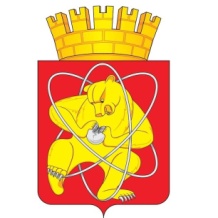 Муниципальное образование «Закрытое административно – территориальное образование  Железногорск Красноярского края»АДМИНИСТРАЦИЯ ЗАТО г.ЖЕЛЕЗНОГОРСКПОСТАНОВЛЕНИЕ07.02.2019                                                                                                                                      325г. ЖелезногорскОб утверждении порядка принятия решений об осуществлении бюджетных инвестиций или предоставлении субсидий на подготовку обоснования инвестиций и проведение его технологического и ценового аудита за счет средств бюджета ЗАТО ЖелезногорскВ соответствии с пунктом 3.1 статьи 78.2 и пунктом 3.1 статьи 79 Бюджетного кодекса Российской Федерации, Федеральным законом от 06.10.2003 № 131-ФЗ «Об общих принципах организации местного самоуправления в Российской Федерации», Уставом ЗАТО Железногорск,ПОСТАНОВЛЯЮ:1. Утвердить Порядок принятия решений об осуществлении бюджетных инвестиций или предоставлении субсидий на подготовку обоснования инвестиций и проведение его технологического и ценового аудита за счет средств бюджета ЗАТО Железногорск согласно приложению к настоящему постановлению.2. Управлению делами Администрации ЗАТО г. Железногорск                    (Е.В. Андросова) довести настоящее постановление до сведения населения через газету «Город и горожане».3. Отделу общественных связей Администрации ЗАТО г. Железногорск (И.С. Пикалова) разместить настоящее постановление на официальном сайте муниципального образования «Закрытое административно-территориальное образование Железногорск Красноярского края» в информационно-телекоммуникационной сети «Интернет».4. Контроль над исполнением настоящего постановления возложить на первого заместителя Главы ЗАТО г. Железногорск по стратегическому планированию, экономическому развитию и финансам С.Д. Проскурнина.5. Настоящее постановление вступает в силу после его официального опубликования.Глава ЗАТО г. Железногорск                    	                                        И.Г. КуксинПриложениек постановлению АдминистрацииЗАТО г. Железногорскот  07.02.2019  № 325ПОРЯДОКпринятия решений об осуществлении бюджетных инвестиций или предоставлении субсидий на подготовку обоснования инвестиций и проведение его технологического и ценового аудита за счет средств бюджета ЗАТО Железногорск1. Настоящим Порядком устанавливается последовательность  принятия решений:а) о предоставлении субсидий из бюджета ЗАТО Железногорск муниципальным бюджетным учреждениям и автономным учреждениям (далее - учреждения), а также муниципальным предприятиям на подготовку обоснования инвестиций и проведение его технологического и ценового аудита в отношении объектов капитального строительства, которые находятся (будут находиться) в муниципальной собственности ЗАТО Железногорск  (далее - объекты капитального строительства), в случае, если подготовка такого обоснования является обязательной в соответствии с законодательством Российской Федерации (далее - субсидии);б) об осуществлении бюджетных инвестиций из бюджета ЗАТО Железногорск получателям бюджетных средств на подготовку обоснования инвестиций и проведение его технологического и ценового аудита в отношении объектов капитального строительства в случае, если подготовка такого обоснования является обязательной в соответствии с законодательством Российской Федерации (далее - бюджетные инвестиции).2. Инициатором подготовки проекта решения об осуществлении бюджетных инвестиций или предоставлении субсидий на подготовку обоснования инвестиций и проведение его технологического и ценового аудита в отношении объектов капитального строительства за счет средств бюджета ЗАТО Железногорск (далее – Решение) выступает предполагаемый главный распорядитель средств бюджета ЗАТО Железногорск, ответственный за реализацию мероприятий муниципальной программы ЗАТО Железногорск, в рамках которой планируется реализация бюджетных инвестиций или предоставление субсидии, либо в случае, если объект капитального строительства или объект недвижимого имущества не включен в муниципальную программу ЗАТО Железногорск, предполагаемый главный распорядитель средств бюджета ЗАТО Железногорск, наделенный в установленном порядке полномочиями в соответствующей сфере (далее - главный распорядитель).3. Главный распорядитель согласовывает проект Решения:-  с разработчиком муниципальной программы ЗАТО Железногорск в случае, если он не является одновременно ее разработчиком;- с Управлением градостроительства Администрации ЗАТО г. Железногорск в части, касающейся соответствия создания объекта капитального строительства документам территориального планирования ЗАТО Железногорск;- с Управлением экономики и планирования Администрации ЗАТО г. Железногорск в части, касающейся соответствия цели создания объекта капитального строительства приоритетам и целям развития ЗАТО Железногорск.4. Проект Решения подготавливается в форме проекта постановления Администрации ЗАТО г. Железногорск.В проект Решения может быть включено несколько объектов капитального строительства одного учреждения или предприятия, относящихся к одному мероприятию муниципальной программы или одной сфере деятельности главного распорядителя.5. Проект Решения содержит следующую информацию в отношении каждого объекта капитального строительства:а) наименование объекта капитального строительства;б) направление инвестирования (строительство, реконструкция, в том числе с элементами реставрации, техническое перевооружение);в) наименование главного распорядителя;г) наименование муниципального заказчика (заказчика);д) мощность (прирост мощности) объекта капитального строительства, подлежащая вводу в эксплуатацию;е) срок подготовки обоснования инвестиций и проведения его технологического и ценового аудита;ж) общий (предельный) размер субсидий (объем бюджетных инвестиций) и его распределение по годам (в ценах соответствующих лет реализации инвестиционного проекта).6. Проекты Решений рассматриваются на заседании комиссии по вопросам социально-экономического развития ЗАТО Железногорск (далее – Комиссия). Главный распорядитель одновременно с проектом Решения представляет пояснительную записку, содержащую краткую характеристику объекта капитального строительства, а также  обоснование невозможности подготовки обоснования инвестиций и проведения его технологического и ценового аудита без предоставления средств из бюджета ЗАТО Железногорск.7.  Главные распорядители бюджетных средств ЗАТО Железногорск по мере необходимости в течение финансового года и ежегодно в срок до 10 октября текущего года формируют и представляют в Комиссию согласованный проект Решения. 8. Комиссия рассматривает согласованные проекты решений по каждому из объектов и вырабатывает рекомендации Главе  ЗАТО г. Железногорск об осуществлении бюджетных инвестиций или предоставлении субсидий на подготовку обоснования инвестиций и проведение его технологического и ценового аудита за счет средств бюджета ЗАТО Железногорск.9. При положительном решении Комиссии по вопросам социально-экономического развития ЗАТО Железногорск, главный распорядитель представляет проект постановления Администрации ЗАТО Железногорск Главе ЗАТО г. Железногорск  в установленном порядке.10. На основании принятых Решений, расходы на их осуществление  подлежат включению в проекты муниципальных программ.